RIVISTE DI ONCOLOGIA E CURE PALLIATIVE                      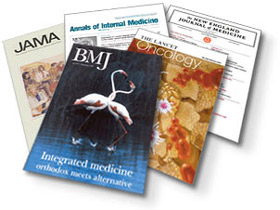 Journal of Clinical Oncology                        http://jco.ascopubs.orgBritish Journal of Cancer                              http://www.nature.com/bjcAmerican Journal of Clinical Oncology       http://journals.lww.com/amjclinicaloncologyEuropean journal of palliative care             http://www.ejpc.co.ukRivista Italiana Cure Palliative                       http://www.sicp.itIndice letteratura scienze infermieristiche http://www.ipasvi.roma.itRivista Italiana di Psiconcologia                    http://www.gruppocic.comPsico Oncology                                                 http://www3.interscience.wiley.comPain Nursing Magazine                  http://www.painnursing.itJournal of Palliative Medicine                            http://www.liebertpub.comPalliative Medicine                             http://pmj.sagepub.com/European Journal of Palliative Care    http://www.ejpc.eu.com/ejpchome.asp?FR=1Palliative and Supportive Carehttp://journals.cambridge.orgJournal of Palliative Medicine                                  http://www.liebertpub.comBMC Palliative Carehttp://www.biomedcentral.com/bmcpalliatcare/